Reunion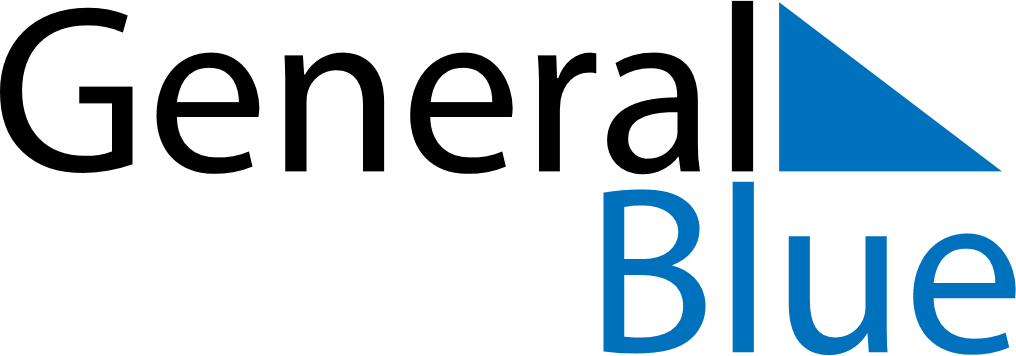 ReunionReunionReunionReunionReunionReunionReunionApril 2019April 2019April 2019April 2019April 2019April 2019April 2019April 2019SundayMondayTuesdayWednesdayThursdayFridaySaturday123456789101112131415161718192021222324252627282930May 2019May 2019May 2019May 2019May 2019May 2019May 2019May 2019SundayMondayTuesdayWednesdayThursdayFridaySaturday12345678910111213141516171819202122232425262728293031June 2019June 2019June 2019June 2019June 2019June 2019June 2019June 2019SundayMondayTuesdayWednesdayThursdayFridaySaturday123456789101112131415161718192021222324252627282930 Apr 22: Easter MondayMay 1: Labour DayMay 8: Victory DayMay 26: Mother’s DayMay 30: Ascension DayJun 9: PentecostJun 10: Whit Monday